Whole School Aistear Policy,Scoil Cholmcille Junior, BallybrackRoll No: 19641T1. Introductory Statement and Rationale  (a) Introductory Statement This plan forms the basis of infant teachers’ long and short term planning and so will influence teaching and learning in individual classrooms.It also informs new or temporary teachers of our approaches and teachingmethodologies in the infant classrooms.  (b) RationaleWhat is Aistear? Aistear is a curriculum framework for children from birth to six years in Ireland. Itdescribes the types of learning that are important for children in their early years. As a curriculum framework, Aistear can work as a guide for primary schools and teachersin planning practical learning programmes for children in infant classes. Aistear is tobe used together with the Infant Curriculum to plan fun and challenging experiencesfor the children in your classroom.The importance of play in our school: Play can make a unique contribution to the development of the child. It is the child’s way of making sense of the world – a learning tool that engages, motivates, challenges and pleases. Its purposes, and the particular character of its activity, provide the means by which the child can achieve an enhanced awareness of oneself and can experience a unique mode of learning. It can: Give each child a rich oral language experience and afford the opportunity to experiment with different registers of language. Give each child the opportunity to approach new knowledge through the dimension of imaginative activity and experience. Give each child the opportunity to approach knowledge in the ways that are most suitable to him/her Create motivation and interest that can spur the child to research, and thus foster an attitude that views knowledge as essential in adapting his/her perception of the world. Provide the means by which the child can relate knowledge, in a special way, to previous learning and experience. Help the child to see pattern and unity in seemingly disparate pieces of knowledge encountered in different subjects. Make distant what is close and make close what is distant at both a cognitive and an affective level, so that aspects of life can be explored closely enough to afford effective examination but distant enough to provide safety for the child. Facilitate the child’s imaginative, intellectual, emotional and physical development in a contemporaneous and holistic way. Foster the child’s creativity, invention, insight, discovery and problem solving through exploring actively the intuitive and the spontaneous. Allow the child, through the medium of play, to experience, understand and practise the life skills needed in reality. Promote empathy with the ideas, attitudes and feelings of others. 2. Vision and Aims  (a) VisionWe seek to use the Aistear framework to provide information for teachers to help them plan for and provide enjoyable and challenging learning experiences, so that allchildren can grow and develop as competent and confident learners. We seek to use the Aistear methodology as part of early intervention in the infant classes.  We intendfor all children to be exposed to wide range of vocabulary in a practical setting in order to improve language fluency and comprehension.  (b) AimsWe endorse the themes and aims of the Aistear framework: Short term Aims To engage in full classroom planning for play during the academic year.To develop a suitable stock of resources for themed play. All teachers are to develop a “Play Rota” to aid planning.All teachers are to develop a “Playtime board” to assist children in reviewing play. The current play theme is to be clearly identified, alongside relevantvocabulary.   3. Types of play Teachers will plan four types of play in each Aistear session.*See Appendix 4 forsample themes that can be used to support these different types of play. Creative play: involves children exploring and using their bodies and materials tomake and do things and to share their feelings, ideas and thoughts. Activities caninclude dancing, painting, playing with junk and recycled materials, working withplay-dough and clay, and using their imaginations.Language play: involves children playing with sounds and words. It includesunrehearsed and spontaneous manipulation of these, often with rhythmic andrepetitive elements. Activities should encourage children to play with language –enjoy patterns, jokes, stories, sounds and nonsense words. Physical play: involves children developing, practising and refining bodilymovements and control. It includes whole body and limb movements, co-ordinationand balance. Exploratory play involves children using physical skills and their sensesto find out what things feel like and what can be done with them. Manipulative playinvolves practising and refining motor skills. This type of play enhances physicaldexterity and hand-eye co-ordination. This type of play includes manipulating objectsand materials. Constructive play involves building something using natural andmanufactured materials. This type of play can become more complex and intricate.Pretend play: involves children using their imaginations. It includes pretending withobjects, actions and situations. Children use their developing language to move fromthinking in the concrete to thinking in the abstract. They make up stories andscenarios. Children act out real events and they also take part in fantasy play aboutthings that are not real, such as fairies or super heroes. Children try out roles,occupations and experiences in their pretend play. Small world play involves childrenusing small-scale representations of real things like animals, people, cars, and trainsets as play props. Games with Rules: *See Appendix 1.4. Children with Special Needs  It is the policy of our school that all children should have the opportunity toparticipate in and benefit from the full range of experiences offered in play. In planning for play account should be taken of the range of differences in the school sothat all children will be given the opportunity to obtain maximum benefit from thesession. Teachers support and ensure the participation of children with special needs by being aware of the level and pace at which these children are learning.All children are enabled to make an important contribution regardless of academic achievement.We adapt and modify activities so that all children in the class can participate. Primarily the responsibilities of the class teacher in relation to play are planning, delivery, support, and assessment. The SET team support and compliment the work done in this area in their class. The role and responsibility of the special needs assistant in relation to play is to assist the special needs child to whom they are assigned and to. Children with exceptional ability/talent are encouraged and supported to develop their full potential in the play session.5. Linkage and Integration LinkageLinkage within the play session will occur where a lesson based on one particularstrand may also draw on another strand. For example: a group of children reflectingon the drama that they created in role play.IntegrationIntegration across curricular areas will occur where the teacher draws on anothersubject topic as a stimulus for the play session or uses play to aid consolidation of aparticular topic. Using sight vocabulary in the themes of Aistear to link in with the DEIS plan 2017/2020. Aistear can be used to integrate all areas of the curriculum. For example, a playsession about “The Opticians” might include:-Socio-dramatic play where children play in role using pre-taught vocabulary -An investigation area where children record items “near and far” using magnifyingglasses. -A story bag where children sequence and re-tell a known story using props.-A creative area where children design glasses and use problem solving skills whendiscussing how to cut and assemble them.  6. Assessment and Record Keeping  Aistear provides lots of information on and examples of assessment-in-action indifferent types of early childhood settings. The framework uses five assessmentmethods to gather evidence of children's learning and development across Aistear'sthemes. This evidence helps practitioners to build rich portraits of children as learnersin order to celebrate their achievements and to help them take the next steps in theirlearning. Records of assessment will be kept in observation notes and Senior infant Aistear copies. Where possible, learning support staff will take part in Aistear sessions and make observations alongside the mainstream teacher.Assessment methods:-Self-assessment: using samples of work. -Conversations: one to one, paired, group and whole class.-Observation: teacher as an observer and teacher in role.-Setting tasks: worksheets and activities-Testing/Questioning: reporting and reflecting on play using photos, video clips, artwork, construction (lego creations). What do I assess and when? -Dispositions: curiosity, concentration, resilience, and perseverance.  -Skills: walking, cutting, writing, and problem-solving. -Attitudes and values: respect for themselves and others, care for the environment, and positive attitudes to learning and to life. -Knowledge and understanding: classifying objects using colour and size, learning ‘rules’ for interacting with others, finding out about people in their community, and understanding that words have meaning.-Peer relationships: social interactions during play.-Attitudinal data will be gathered by the teacher during the review stage of Aistear as per the DEIS plan 2017/2020. 7. Organisational Planning An Aistear session must include the following stages: (Overall time: 45 minutes for Early Start & 50 minutes for Infant classes)*See Appendix 3 for examples of questions that can be used to develop planning and reviewing. 8. Health and Safety Activities must be assigned to an appropriate area in the classroom. There must be a safe distance between play areas.  Playtime resources/props are to be stored away on shelves or on a portable toy trolley.  Teachers are to consider the health and safety of all children when selecting appropriate props and resources for playtime.  9. Individual Teachers’ Planning and Reporting Teachers consult this Whole School Plan and the curriculum documents forcurriculum subjects being integrated in Aistear sessions when they are drawing uptheir long and short term plans. Teachers use Aistear as a framework to aid curricular integration. Where suitable,Aistear will be used in a thematic way to integrate with the other curricular subjects.Each teacher will have a long term plan for the year and will tailor them to the needsof their own classes in their short term planning.  Teachers should not use the term “Aistear” on their timetable. Aistear is a framework for play. The phrase “integrated play” should be used, to be followed by a shortEnglish slot (oral language) for reviewing play.  *See Appendix 2 for the role of the teacher during play. 10. Staff Development  Teachers will have access to reference books, resource materials and websites dealing with Aistear. Staff will be encouraged to observe Aistear sessions in infant classrooms. Teachers will be encouraged to upskill by completing an Aistear course.All teachers will be responsible for cataloguing resources.Access to Aistear Toolkit: http://www.ncca.ie/aisteartoolkitThe culture in our school is one that encourages the sharing of experience and good practice. Parents have an important role to play by discussing their child’s playtime experiences with them. This gives the parent a valuable role in facilitating thechildren’s playtime experiences with them. Parents can also become directly involved in the organisation of projects associated with Aistear.  Parents can also assist with the compilation of toys, props and costumes.Parents will be made aware of the contribution that play makes to their child’s  learning and development through parent teacher meetings and sharing photos and children’s work on the school website. (Aistear leaflets are available on the NCCA website and there is a link to this on the school’s website).Community involvement: Parents and other community members will be invited in to talk about their jobs if they are included in a particular theme for example: a parent who is a nurse can visit the class when the children are doing ‘The Hospital’ as their Aistear theme. This is one of the targets for our DEIS plan 2017/2020.12. Success Criteria We shall review this whole school plan in the future under the following headings:  How individual teacher preparation, planning and teaching reflects this plan.How the play methodology is working in the classroom Resources Progression in the use and understanding of new vocabulary, aiding fluency and comprehension skills.   Means of assessing the outcomes of the plan will include  Revisiting the aims of this plan as a staff Teacher / Parent feedback Children’s feedback Inspectors reports / suggestions Results of class assessment  13. Implementation  (a) Roles and Responsibilities  The plan will be supported, developed and implemented by all staff members. The staff members will have responsibility for the following:  Audit and recommendation of play resources for Early Start and infant classes – Acquire resources for infants – all infant teachers. Some resources include: Recreate materials, Twinkl website, word wizard resources online.14. Review  It will be necessary to review this plan to ensure optimum implementation of Aistear as a teaching methodology. We aim to review this plan during the 2019/2020 school year. On this date we will refer to the tasks in our action plan and check that they have been completed in accordance with the agreed time frame. Those involved in the review will be:  Principal, All staff, Board of Management, ParentsThis plan was ratified by the Board of Management of Scoil Cholmcille Junior, BallybrackSigned 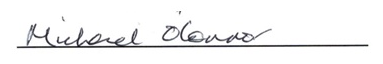           (Chairperson of Board of Management)Signed  (Principal/Secretary to the Board of Management)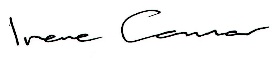 Appendix 11. Games with rules.2. Teacher’s role in Aistear.3. Planning and reviewing objectives. 4. Aistear Themes to be covered in Early Start & infant classes 5. List of resources 1. Games with Rules“Games with rules” is the fifth type of play used in the Aistear framework. It may notalways be possible to plan for this type of play during integrated play as the natureof the activities often require constant adult supervision. It is advised that “gameswith rules” are explicitly taught in the following areas: Maths through “Ready Set Go”, Planet maths, Operation maths, ‘Maths for fun’board games.Gaeilge through “Bua na cainte”, English through “Jolly Phonics” Through other games used across the curriculum. Appendix 22. Teacher’s role in AistearWhilst the tendency to play is universally acknowledged as being innate, increasinglyit is recognised that in order for play to flourish as a truly enjoyable, cognitive, andsocially adaptive human ability, adult support is necessary. Where possible, the SET team will take part in Aistear sessions and make observations alongside the mainstream teacher.  The role of the mainstream teacher: Planning for play: resources, space and what the children will learn. The teacherswill use an Aistear planning template for short term planning. Themes andspecific vocabulary will be noted in short term Aistear plans. *See appendix 4 for sample schemes of work.Supporting play: observing, documenting, facilitating and participating in play.Teachers will remember that they are an equal participant and will not take over theplay session. The session is to be child led and the teacher must ask the children ifthey may join the session. Teachers will alter the type and amount of supportas the children grow in confidence and competence.Reviewing play: reflecting on the children’s play, what they learned and planforward. *See appendix 3 for sample review questions. Appendix 33. Planning and Reviewing ObjectivesSample of Teacher's Questions which develop planning skills and use of future tense:What are you going to do in your area today?What toys are you going to choose? / What equipment are you going to use?How are you going to make that?Why are you going to choose that?Who are you going to play with? Sample of Teacher's Questions which develop recount skills and use of past tense: Who did you play with today?What area did you play in?What did you do in that area? What did you play with? / What equipment did you use?What was your favourite part of playtime? Why?  Reviewing play  Reviewing happens at the end of the play session. The child considers questions when reviewing: Who? What? When? Where? Why? How? (First steps programme integrated)The teacher should challenge easy answers, model correct grammar and model a clear speaking voice. The teacher will draw attention to vocabulary on the playtime board as it arises in conversation. A balance between individual, group and whole class discussion. A balance between reflecting, listening, speaking, writing and questioning. Can be enhanced by use of photos and video clips of the play session.Imagine what might happen in the future – make choices and consider consequences. Appendix 44. Aistear Themes to be covered in Early Start & infant classes* Alternative stories may be chosen for each theme. Some themes will overlap in the different classes.Appendix 55. ResourcesTwinkl: role play packs and worksheets   http://www.twinkl.co.uk/Primary Treasure Chest (lots of editable resources)http://www.primarytreasurechest.com/ Aistear toolkit  http://www.ncca.ie/aisteartoolkitNCCA Aistear planning/reflection template (page 18)http://www.nccaplanning.ie/support/pdf/short_term_planning.pdf Various big books and stories (available in the resource room, library and infant classrooms).Aistear resource packs (available in Early Start & infant classrooms)Dress up boxes (available in Early Start & infant classrooms)ThemesAimsWell-being Children will be strong psychologically and socially. be as healthy and fit as they can be.be creative and spiritual. have positive outlooks on learning  and on life. Identity and BelongingChildren will have strong self-identities and will feel respected and affirmed as unique individuals with their own life stories. have a sense of group identity where links with their family and community are acknowledged and extended. be able to express their rights and show an understanding and regard for the identity, rights and views of others. see themselves as capable learners. Communicating Children will use non-verbal communication skills. use language (listening, speaking, signing, drawing, and writing). broaden their understanding of the world by making sense of experiences through language (listening, speaking, signing, drawing, and writing). express themselves creatively and imaginatively. Exploring and Thinking Children will learn about and make sense of the world around them. develop and use skills and strategies for observing, questioning, investigating, understanding, negotiating, and problem-solving, and come to see themselves as explorers and thinkers. explore ways to represent ideas, feelings, thoughts, objects, and actions through symbols. have positive attitudes towards learning and develop dispositions like curiosity, playfulness, perseverance, confidence, resourcefulness, and risk-taking. Planning: group discussion about thePlay rota. Group planning of play using future tense.Early Start:      5 minutesJunior Infants: 5 minutesSenior Infants: 5 minutesPlay: engaging with activities/material at assigned play areas. Tidy up.Early Start Play: 25 minutesEarly Start Tidy Up: 10 minutesJunior Infant Play: 30 minutesJunior Infant Tidy Up: 10 minutesSenior Infant Play: 35 minutesSenior Infant Tidy Up: 5 minutesReviewing: can include oral reporting(knee to knee), guided writing and freewriting (using the playtime vocabulary board).Early Start Review: 5 minutesJunior Infant Review: 5 minutes Senior Infant Review: 5 minutesEarly StartJunior InfantsSenior InfantsMyselfMyself & SchoolMyself & SchoolMaterialsSpace My Home- Three little pigsOld and NewFancy dress shopHalloween- Haunted houseChristmasConstruction sitePizzeriaWinterSanta’s workshopLittle Red HenThe Rainforest/ AnimalsDoctor Surgery Santa’s workshopSpringDentistClothes shop/Fashion showCommunity helpers (Garda, fire station)SupermarketThe GardenAround the world/Summer (Holidays)CinemaThe FarmThe FarmVetThe lifecycle of the chicken & the eggGarda Easter-Easter egg huntFire stationSt. Patrick’s Day paradeRestaurantPost OfficeAnimals- minibeasts/ Pirates & AdventuresSafariSummer Adventures/Summer SportsAirport/ Holidays